【ご案内】 ２０２３年度日韓ビジネス交流・協力に関する需要調査 (シーズ・ニーズ)
拝啓、ますますご清祥のことと心よりお喜び申し上げます。平素は格別のご高配を賜り、厚く御礼申し上げます。　　この度、弊財団では、韓国市場への進出・技術ライセンシング及び韓国からの製品・技術導入をお考えの日本企業様を対象に、下記の通り需要調査をいたします。本調査にご協力いただいた各団体および企業様に対しましては、ご希望される製品や技術に関して、パートナー発掘から契約締結まで一連のサービスを弊財団が支援いたします。韓国企業とのビジネス協力のご希望がございましたら、別添の調査票にご記入の上、お知らせください。
　　今後ともお引き立て賜りますようお願い申し上げます。貴社のますますのご発展を心より祈念申し上げます。敬具記
調査内容 ： ２０２３年度日韓ビジネス交流・協力に関する需要調査目　　　的 ：　日韓ニーズ・シーズマッチングによるビジネス交流・協力活性化対象分野　：　産業全分野（医療・バイオ、４次産業革命分野、環境・エネルギー等）調査期間 ： 常時　（１次募集期限：２０２３年３月１７日(金)まで）調査対象【日本⇒韓国】韓国企業へ製品（特許・ノウハウなど独自技術によるオリジナル製品）輸出を希望している日本企業韓国企業へ技術ライセンシング、共同R&Dなど技術協力を希望している日本企業、研究所および大学【韓国⇒日本】韓国企業から技術導入、共同R&Dなど技術協力を希望している日本企業韓国企業から製品（完成品、部品・素材など）輸入を希望している日本企業【日本・韓国⇒第３国】韓国企業との 技術協力などパートナーシップを通じて東南アジアなど、第３国への進出を希望している日本企業その他、韓国企業とのビジネス協力を希望している日本企業支援プロセス　➡　パートナー発掘から成約まで、一連のプロセスを全面的にサポート当財団の韓国インフラ及びネットワークを通じて日本技術・製品を韓国へご紹介（韓国語資料作成は無償で支援）ㆍ　当財団DB約３０，０００件、コーディネーター１４０人、協力機関３５機関、担当者など　活用ㆍ　潜在パートナー発掘など成約の可能性ある優秀技術を選別韓国（ソウル）で技術商談会開催（商談時の通訳を無償支援）ㆍ　商談会に参加支援、ビジネスマッチング支援成約までの商談及び契約協商支援商用化支援及び東南アジアなど第３国への輸出支援技術料収入などフォローアップ支援日韓技術協力支援実績１）　韓国での技術移転商談会１０回以上実施２）　５０件以上の技術協力に関する支援成約事例を保有３）　主要事例(技術移転)① A社（日本）　⇒　K社（韓国）　　　-　脳梗塞リスクの早期診断技術　　　-　韓国内で試験テストを実施中②　Ｊ社(日本) ⇒　Ｗ社(韓国)　活性炭自動再生装置の技術移転‐　韓国売上高約8億円、中国輸出１．５億円、投資誘致　３億円③ N社（韓国）⇒　P社(日本)　スパムメール遮断ソルーション ‐　技術移転、販売代理店契約お問い合わせ韓国技術ベンチャー財団　東京事務所(TEL : 03-3436-1396、　FAX : 03-3436-1397、　E-mail : songktvfjp@gmail.com/　ktvf@ktvfjp.com)以上【別添】　需要調査票調査票を作成し、下記のメールまたはFAXにてお送りください。E-mail ：  songktvfjp@gmail.com/ktvf@ktvfjp.com  FAX ： 03-3436-1397 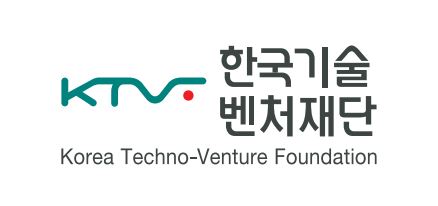 【KTVF】　韓国技術ベンチャー財団　東京事務所２０２３年度日韓ビジネス交流・協力に関する需要調査票２０２３年度日韓ビジネス交流・協力に関する需要調査票２０２３年度日韓ビジネス交流・協力に関する需要調査票※該当する案件のどちらかに○と✔を付けてください（※必須）【　　】日本から韓国への輸出希望案件（□製品 □技術）【　　】韓国から日本への輸入希望案件（□製品 □技術）【　　】その他 (                                 )※該当する案件のどちらかに○と✔を付けてください（※必須）【　　】日本から韓国への輸出希望案件（□製品 □技術）【　　】韓国から日本への輸入希望案件（□製品 □技術）【　　】その他 (                                 )※該当する案件のどちらかに○と✔を付けてください（※必須）【　　】日本から韓国への輸出希望案件（□製品 □技術）【　　】韓国から日本への輸入希望案件（□製品 □技術）【　　】その他 (                                 )企業情報　団体・企業名企業情報　担当者/役職カタカナ：漢  字：　　　 　　　　　　　　　　　　役職：企業情報資本金/売上額/従業員数資本金：　   　　　　　　売上額：　　　　　　　　　　従業員数：　   　　人企業情報　TEL/FAXTEL： 　　　 　　　　　　　　　　　　　　FAX：企業情報E-mail/ URLE-mail：　                     URL：企業情報住　所(〒　　　-　　　　)企業情報　業　種□製造　　　　□卸売業　　　□商社　　□大学/研究所　　□支援機関□その他(　　　　　　　　　　　　　　　　　)企業情報製品・技術販売実績（日本国内・海外）□国内　□海外　(主な販売製品・技術名：                        )企業情報輸出入希望製品・技術名※必須輸出入(交流)
関連輸出入希望
製品・技術に関する概要 　(具体的に)事業概要※必須希望される製品・技術※必須３．類似製品・技術輸出入(交流)
関連輸出入希望製品
/技術分野□機械/材料 　　□電機/電子　　　　 □情報/通信　　 □化工/纎維　　　　□医療/バイオ　 　□環境/エネルギー　 □建設/交通　　 □健康/食品　　　　□農林水産　 　　□その他(　　　　　　　　　　　　            　　　　　)輸出入(交流)
関連希望形態□製品/技術導入  □技術協力/共同研究  □海外進出パートナーシップ　□情報交流       □韓国での広報代行      □韓国法人の設立支援  　 　□その他(　　　　　　　　　　　　　　　　　　　　　　　　　            　　　)輸出入(交流)
関連希望パートナー条件※必須(希望仕様・ターゲットプライスなど具体的な情報)輸出入(交流)
関連協力・交流の目的※必須